Vocabulary Unit Ten                                                       *Change: 5 part of speech, 5 definition, 10 sentences on quizzes.Word, pronunciation, and stressed syllablesPart/s of speech and Definitions  Underline key components of the definitionSynonyms(make sure you know what these mean)Antonyms(make sure you know what these mean)SentencesOther forms of the word or notes about the wordaccrueP:(v.) to grow or accumulate over time; to happen as a naturalcollect, accumulate, proceed fromdwindle, decrease, diminish, lessenWe allowed the interest to on the account until it turned into a small fortune.annotationP.(n.) a critical work or explanatory note or comment, especially for a literary workLaurence Stern's novel Tristram Shandy has almost as many __________ as lines of text.bedlamP:(n.) a state or scene of uproar and confusioncommotion, pandemonium, chaos, anarchypeace and quiet, order, tranquility (adj.)Is this the same band that caused mob scenes and virtual ___________ on their first tour?covertP. (adj.) hidden, disguised, purposefully kept secret;(n.) a sheltered place, a hiding place Napoleon was an expert at making preparations to attack unsuspecting opponents.(adj.) undercover, clandestine, sub-rosa(adj.) open, overt, undisguisedThe bear made a lunge from her before we realized she was nearby.debonairP:(adj.) pleasant, courteous, lighthearted, smooth and polishedcarefree, jaunty, gracious, suave, urbanedistraught, agitated, boorish, churlishQuite a few young men asked my cousin to dance.dunP:(v.) to demand insistently, especially in payment of a debt; (n.) a creditor; (adj.) dark,  dull, drab, dingy(v.) hound, pester, harass, nagCharles Dickens' characters are ___________ by creditors because of their large debts.efficaciousP:(adj.) effective, producing resultseffectual, efficient, potent, powerfulineffective, worthless, uselessNot the most charming of senators, he nevertheless wielded the most  knowledge of statecraft.equanimityP: (n.) calmness, composure, refusal to panictranquility, imperturbabilityexcitability, flappability, agitationInjustice always sent him into a rage, but he could endure misfortune with __________.fortuitous P:(adj.) accidental, occurring by a happy chanceunintentional, unplanned, random, luckyintentional, deliberate, premeditatedDue to a  drop in oil prices, the shipping company showed healthy profits for the year.gistP:(n.) the essential part, main point, or essencesubstance, core, nucleusWould the talented fellow who keeps the back row io stitches please repeat the  of what I said?gratuitousP:(adj.) freely given; not called for by circumstances, unwarrantedvoluntary, unjustified, uncalled-forjustified, warrantedThough she had hoped to leave the lecture early, several members of the audience asked questions, delaying her by an hour.imperiousP:(adj.) overbearing, arrogant; seeking to dominate; pressing, compellingdomineering, magisterial, urgent, imperativefawning, obsequious, humble, unassumingThe Wizard of Oz's  manner failed him when he revealed himself as a fussy little man behind a curtain.invective P:(n.) a strong denunciation or condemnation; abusive language; (adj.) abusive, vituperative(n.) vituperation, abuse, diatribe, philippic(n.) tribute, panegyric, encomiumIt was his usual hail of  , a sort of furious, harmless shower that left the air a bit clearer.As ___________ speeches go, this one displayed originality, vigor, and, here and there, some wit.motelyP:(adj.) showing great variety; composed of different elements or many colors; (n.) a jester's costume; a jester(adj.) variegated, heterogeneous, diverse; (n.) fool(adj.) uniform, homogenous, monochromaticTall and short, thick and thin, old and young, we share the family name but are a  bunch indeed.To "put on " is to say what only a king's jester would dare to say.munificent P:(adj.) extremely generous, lavishbounteous, liberalstingy, miserly, tightfisted, parsimoniousNothing the volunteers said could save the program until our anonymous friend donated a  sum.procrastinate P:(v.) to delay, put off until laterstall, temporize, dillydallyWe all want to  when a task is no fun, but some people make delaying a way of life.provocativeP:(adj.) tending to produce a strong feeling or response; arousing desire or appetite; irritating, annoyingstimulating, arousing, vexing, gallingdull, insipid, bland, unstimulatingThe ideas discussed in the film were so that I thought about them long after I left the theater.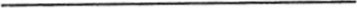 reconditeP:(adj.) exceeding ordinary knowledge and understandingesoteric, arcane, profound, abstrusesimple, uncomplicatedThe theories of relativity can seem even for people who are well versed in the sciencesreprobate P:(n.) a depraved, vicious, or unprincipled person, scoundrel; (adj.) wicked, corrupt, or unprincipled; (v.) to disapprove of, condemn(n.) scoundrel, blackguard; (adj.) immoral, corrupt(n.) saint; (adj.) upright, virtuous, moral____________ are usually more charming, funny, or thrilling in fiction than they are in life.sedentaryP:(adj.) characterized by or calling for continued sitting; remaining in one placeseated, stationary, staticactive, peripatetic, migratory he exchanged her _________ job for a position as a swimming instructor.